Publicado en Madrid el 23/04/2024 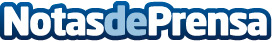 La II Jornada de Transportes y Logística se da cita en MadridEl Campus Castellana de la Universidad Camilo José Cela (UCJC) ha sido escenario este lunes de la II Jornada de Transporte y Logística organizada por Madridiario bajo el título 'Viajeros, mercancías e infraestructuras'Datos de contacto:REDACCIÓNMADRIDIARIO651842023Nota de prensa publicada en: https://www.notasdeprensa.es/la-ii-jornada-de-transportes-y-logistica-se-da Categorias: Madrid Logística Eventos Movilidad y Transporte http://www.notasdeprensa.es